SEIGHFORD PARISH COUNCIL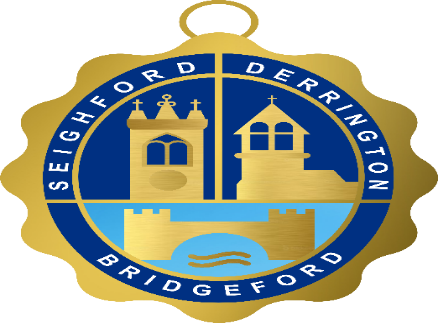 To all members of Seighford Parish Council:  You are hereby summoned to attend a Meeting of the Parish Council to be held on Monday 18 November 2019 at Seighford Village Hall starting at 7.30pm.  During the first part of the meeting, for 10 minutes maximum, there will be a Public Open Forum, enabling residents to ask questions or raise issues of concern.Lisa Horritt, Locum Clerk. Tel: 01785 240358: E-mail: seighfordparish@yahoo.co.ukAGENDA1To receive apologies and accept and record any reasons for absences2Declaration of interests To declare any personal, pecuniary or disclosable interests in accordance with the Code of Conduct and any possible contraventions under s 106 of the LGA 1992.To note the receipt of any written requests for dispensation3Public Open Forum     Maximum time available 10 minutes4Updates from Borough/ County Councillors  5Meeting of the Parish Council held on 16 September 2019 To receive the meeting minutes for approval as a correct record.To receive an update on actions since the last meeting not covered elsewhere on the agenda6Planning matters: To discuss and confirm responses to be made in respect of the following applications:

19/30947/FUL – Retrospective permission for pond land south of Hazel Grove, Holly Lane, Long Compton
7 To discuss and approve purchase of office equipment for the Parish Clerk 
as per report circulated8Parish Finances  To receive an update on expenditure against the budget for 2019/20.  To approve accounts for payment.  To approve Bank reconciliationTo discuss budget projects for 2020-219Chairman’s Report The Green, Seighford updateGreat Bridgeford Pavements and Fence updateTree planting request in Great Bridgeford10Parish Councillors Report: Councillors to report on issues affecting their wards  
- including Parish Council Social Media discussion including Facebook and Next Door11Highways, Footpath & Playing Field matters  Play Inspections for 2020-21 – to approve and authorise costsHedgecutting – to approve costs for 2019-20Proposed play area update – Great BridgefordSeighford Ford – issues and signage12To exclude members of the press and public whilst confidential information is discussedStaffing matters: To confirm appointment of the new Parish Clerk and RFO as per the information circulated by the Chairman including issue of NALC Clerks standard contract.
To approve payment of homeworking allowance as per budget13Next meeting: To request items for the agenda for the next meeting on 20 January 2020 14Meeting Close 